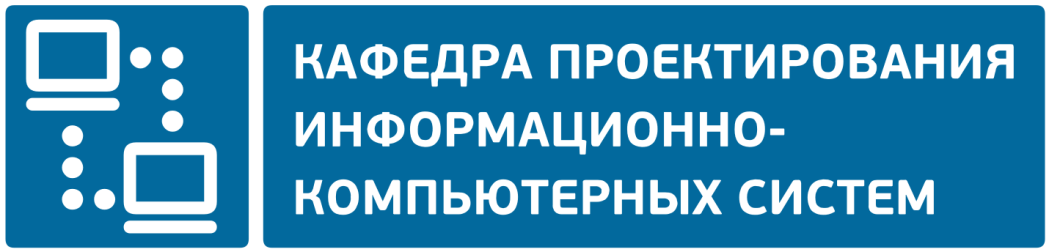 ПРИМЕР ИндивидуальноГО заданиЯпо преддипломной практике для студентовспециальности МиКРЭС(выдается руководителем практики от университета)1.В течение 1-2 недель с начала преддипломной практики оформить и утвердить у заведующего кафедрой ПИКС (в 2-х экз.) задание на дипломное проектирование (обязательно предварительно согласовать его с куратором специальности). 2.Изучить руководящие документы и другую нормативно-техническую базу по проектированию радиоэлектронных средств.3.Изучить программные средства, применяемые на предприятии, для моделирования физических процессов и явлений, протекающих в конструкциях РЭС.4.Выполнить литературно-патентный поиск по теме дипломного проекта. Оформить справку о патентных исследованиях.5.Составить техническое задание на проектирование радиоэлектронного средства (по теме дипломного проекта).6.Разработать и согласовать с руководителями дипломного проекта и преддипломной практики (от кафедры и от предприятия) конструкторскую документацию:−разделы пояснительной записки (3-4 раздела);−графическую часть (3-4 чертежа).7.Получить задание по разделу дипломного проекта у консультанта дипломного проекта по технико-экономическому обоснованию.8.Составить план-проспект дипломного проекта.9.Оформить отчет по преддипломной практике.10.Защитить в установленные сроки отчет по преддипломной практике.